High Coercive Magnetic Fields in a New IridateChikara, S.; Singleton, J.; Lakis, I. (NHMFL-PFF); Wang, L. (Postech, Korea); Cheong, S.-W. (Rutgers) and Zapf, V. (NHMFL-PFF)IntroductionPreviously, some of the highest coercive magnetic fields were demonstrated in Sr3NiIrO6. [1] This frustrated hexagonal antiferromagnet shows a low-temperature magnetic order identified from neutron scattering to be either a modulated antiferromagnet or a partially-disordered antiferromagnet. [2] The Ir4+ atom occupies a quasi-octahedral oxygen cage that is trigonally distorted. In iridium oxide materials, the comparable energy scales of spin-orbit coupling, crystal-electric fields and Coulomb interactions can conspire to create large spin-lattice couplings. In Sr3NiIrO6 we observed coercive magnetic fields up to 55 Tesla in pulsed magnets, with remnant magnetizations with lifetimes of at least 8 hours (the longest time waited).  Resonant inelastic x-ray scattering find that the Ir4+ ion is in a variant of the Jeff = ½ state with even stronger spin-orbit entanglement that was observed in Sr2IrO4. [3,4] Here we study another iridate compound with similar structure but different magnetic ions, and also find coercive magnetic fields up to 45 Tesla.Experimental 	Magnetization change (M) of this new iridate compound was measured as a function of magnetic field H at the NHMFL-PFF to 65 Tesla in pulsed and DC superconducting magnets [4]. Magnetization was recorded by integrating the signal from a compensated pickup coil and subtracting sample-out shots. Full magnetic hysteresis loops were measured with alternating positive and negative sweeps, after zero-field cooling from above the ordering temperature.Results and DiscussionFig. 1 shows the magnetization as a function of magnetic field for positive and negative pulses. The data was taken at different magnetic fields. A selection of temperatures between 0.5 and 25 K are shown. A coercive magnetic field of 45 T is seen for 0.5 K, which decreases monotonically with increasing temperature. Above 50 K, the hysteresis vanishes. In this compound, unlike Sr3NiIrO6, not all of the remnant magnetization is retained during the approx. 20-45 minutes between one shot and the next. 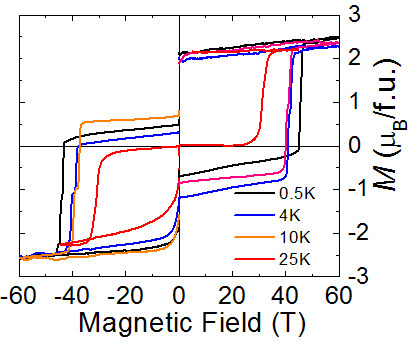 Conclusions	We have observed some of the highest known coercive magnetic fields in a new iridate compound, and find similar behavior to Sr3NiIrO6. Part of the remnant magnetic moment is retained on hour time scales. Acknowledgements	The NHMFL-PFF facility is supported by National Science Foundation Cooperative Agreement No. DMR-1157490, the State of Florida, and the U.S. Department of Energy. Scientific work was funded by the LDRD program at LANL.References[1] J. Singleton, J. W. Kim, C. V. Topping, A. Hansen, E.-D. Mun, S. Ghannadzadeh, P. Goddard, X. Luo, Y. S. Oh, S.-W. Cheong and V. S. Zapf “55 Tesla coercive magnetic field in Sr3NiIrO6,”  http://arxiv.org/abs/1408.0758.[2] E. LeFrancois et al,  Phys. Rev. B 90, 014408 (2014)[3] E. LeFrancois et al, http://arxiv.org/abs/1504.05420;[4] B. J. Kim et al, Phys. Rev. Lett. 101, 076402 (2008); B. J. Kim et al, Science 323, 1329 (2009)